План самостоятельной работы учащегося 5  класса по английскому языкуIV четверть.Номер урока: 93Тема урока:_M-9 Destinations-2.  Present Continuous TenseЦель:На этом уроке ты :Get acquaintance with new grammar structure  Present Continuous Tense and learn how to use it.( На этом уроке ты познакомишься с новым временем Present Continuous Tense- настоящее продолженное время и научишься им пользоваться).2.Today we are going to get acquaintance with new grammar structure  Present Continuous Tense and learn how to use it.( На этом уроке мы познакомимся с новым временем Present Continuous Tense- настоящее продолженное время и научимся  им пользоваться).Задание 1.Посмотри видео.  https://www.youtube.com/watch?v=Ncz_dgy8ciw ( English classes),Итак, подводим итоги:Мы используем данное время, чтобы показать, что действие происходит в данный момент,сейчас- Now, at the moment. Изучи таблицу, запиши.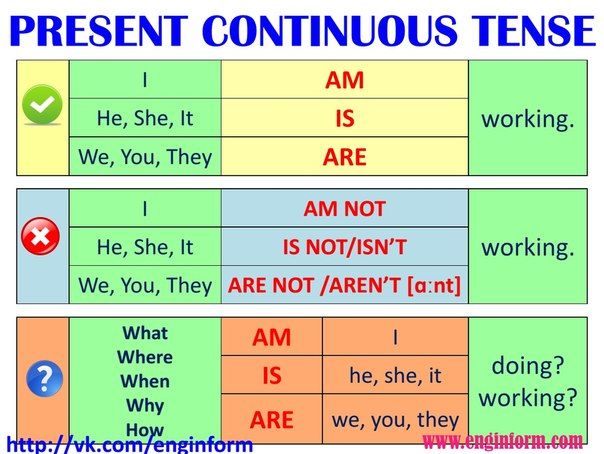                   Или посмотри таблицу на стр 112 упр 1, 3 Student's BookЗадание 2 Обрати внимание:  Правила прибавления окончания -ing к глаголамЗадание 3. Выполни упр 1 на стр.68 из Workbook в тетради. Запиши все глаголы в три столбика. Подсказка дана во втором задании в таблице. Сами глаголы изменять не надо.Например:+ing                                        e/+ing                                         double consonant+-ing-play	-write                                         -cutи так далее                  Выполненное упражнение отправь на ватсап.Если глагол оканчивается на гласную «e»то при добавлении окончания -ing она убирается:Take - takingMake-makingЕсли глагол состоит из одного слога и заканчивается на согласную букву, перед которой стоит гласная, согласная удваивается:согласная удваиваетсяRun - runningSwim-swimmingПри этом если последняя буква - “X”, тото она не удваивается, так как она звучит как “кс”:Fix - fixingMix - mixing,когда глаголы заканчиваются на “w” и “y”,Не удваиваются буквы , к ним просто добавляем -ing без измененийBow  - bowingStudy - studyingКогда глагол оканчивается на - ie, топри добавление -ing это окончание меняется на - y:Die - dyingКогда глагол состоит из 2 слогов и оканчивается на согласную, перед которой стоит гласная, находящаяся под ударением (ударная)последняя согласная буква удваивается:Commit - committingЕсли ударение падает на первую гласную (в словах, состоящих из 2 слогов)то последняя согласная не удваивается:Open - opening